TEACHER OF SCIENCESalary:		Main scaleLocation: 		Charlton SchoolRequired from:	September 2024Contract type:	Full Time or Part TimeContract term:	PermanentCharlton is an 11-16 comprehensive school, well established in the heart of its local community.   We are a truly comprehensive school, admitting children from over 20 primary schools, with students’ prior attainment at KS2 broadly in line with National Average, with a slight bias towards higher ability range. At Charlton we take pride in students’ progress, with learning at the heart of all we do. We know the importance of inspiring students to develop a thirst for learning, so our curriculum is broad, rich and matched to individuals’ needs. Our emphasis on purposeful, relevant learning means that our students benefit from a range of visits, specialist teaching and extensive extra-curricular experiences. We aim for all our students to enjoy school, excel in their studies and attain outstanding outcomes.Charlton’s Vision – Building Knowledge, Developing Character, Inspiring FuturesOur vision is to nurture happy, healthy young people who have the knowledge, academic achievement and strength of character to lead safe and successful lives in modern Britain, preparing them for their next steps in education or employment with a thirst for lifelong learning.Charlton’s Values At Charlton our ethos is built upon our three core values, we expect all members of the Charlton community to always exhibit these values:RespectResponsibilityResilienceWe are tremendously proud of our school building.  It provides first rate facilities, purpose-built for the 21st century.  Our new build school opened in June 2016 and was the last school in the country to be completed under the Building Schools for the Future scheme.  Additional investment in state-of-the-art ICT, Sports, Expressive Arts, Science and Technology, have been a great boost to students’ already rich curriculum of Foreign Languages, Humanities, English and Maths. We firmly believe that the new facilities will further strengthen our high performance across the school.The school joined the Learning Communities Trust as an academy in December 2018.  This is a multi-academy trust set up to serve the needs of the students in the Wellington and Hadley areas of Telford. This is an exciting development for the school, and we are already seeing the benefits of collaborating with other schools.Following a recent Ofsted inspection (May 2023), the school has been judged to be good overall and good in all the separate judgement areas.  We are delighted with the outcome, and that the dedication and hard work of our students and staff has been rightly recognised.We are offering an exciting opportunity for an excellent teacher to join our successful Science department, supporting the further development of an innovative curriculum for all, with purposeful, contextual learning and high expectations for students forming a major part of our passion for learning. Closing date for applications: Monday 15th April 2024	Interviews Week Commencing: Monday 15th April 2024 					Application forms and further information is available from the school website www.charlton.uk.com .  Alternatively, you may contact Rachel Proctor rachel.proctor1@charlton.uk.com or call 01952 386806.The appointment will be subject to enhanced DBS clearance (including a check on the children’s barred list for those working in regulated activity) for the successful applicant. An internet search will also be carried out as per our Safeguarding Policy. Our safeguarding policy can be accessed here.We are committed to Safeguarding and promoting the welfare of children. We follow the Safer Recruitment practices as set out in the Statutory Guidance - Keeping Children Safe in Education. We are also committed to Equality and Diversity. Sorry but CV’s will not be accepted.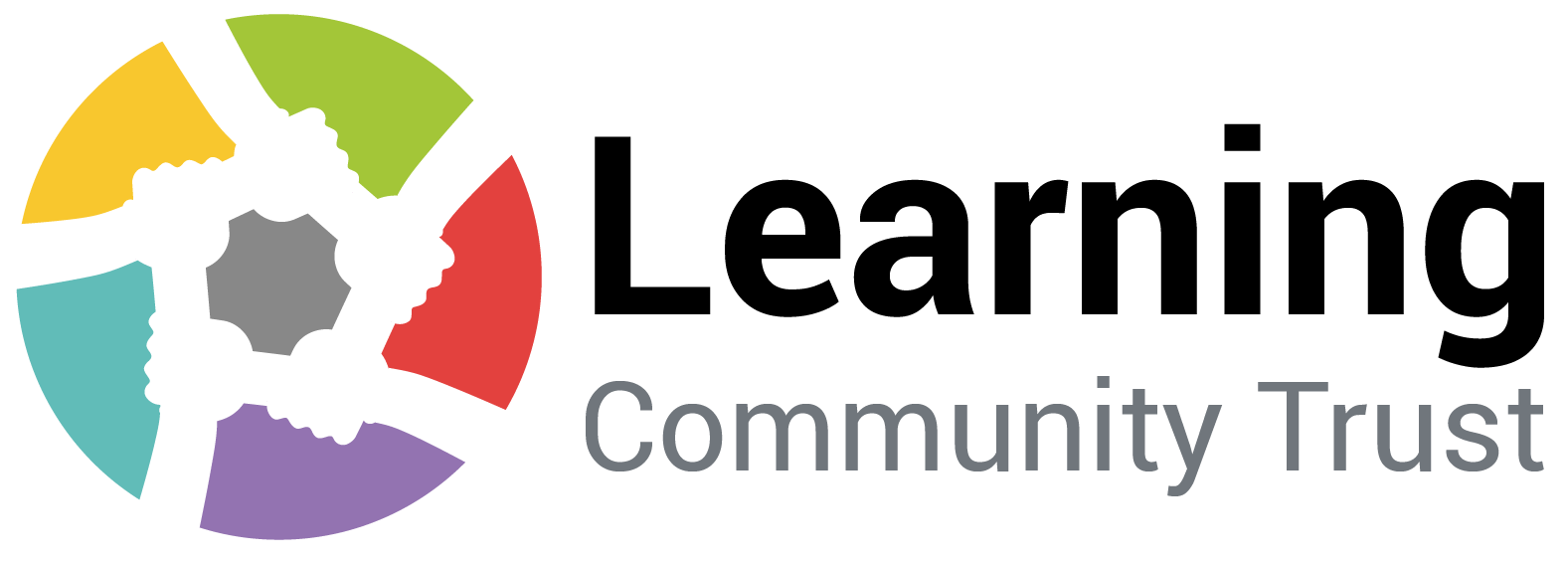 ACADEMY APPLICATION FORMCompleting the Application FormPlease read these notes carefully and keep for future reference.  They are designed to help you in completing your application form.  We want to try to make sure that everyone applying for a job with this school has a fair chance.  Completing an application form is the first stage in the recruitment process that may lead to an interview and the possible offer of a job.It is important that you complete all sections of the application form as clearly and fully as possible.Please ensure that you have given your name and address accurately so that we are able to contact you.We are interested in your experience and any skills or training, which shows that you meet the requirements of the job for which you are applying.  Include non-work activities that are relevant.We do not ask for many personal details.  This is because we do not take into account such things as gender, race and marital status.  Please do not forget to sign the formIf you attach additional sheets to your application form, make sure you put your name and the title and location of the post for which you are applying at the top of each page.We ask everyone to complete an application form so please do not send a C.V.Remember we can only decide whom we should interview based on what is written on your application form.Jobs Working with ChildrenThe post for which you are applying will involve working with children.  In order to ensure the safety of children, your application will be subject to rigorous pre-employment checks in line with Department for Education Statutory Guidance, Keeping Children Safe in Education. Please read this information carefully, detach and keep these notes.The references you have offered will be taken up.  We also reserve the right to contact any other previous employer for a reference.We will also take into consideration relevant information received from any source.  This may include information held by this authority, for example in Social Care or Education, and information received from other external authorities or bodies.You will be required to provide proof of any educational qualifications or memberships of professional bodies that are stated in your application form.You will be asked to submit original proof of identification, such as a birth certificate, National Insurance number, passport or driving licence.  You will also be asked to submit all marriage certificates in cases where you have changed your name, and previous address details.You will have to complete a medical questionnaire and may be required to meet with our occupational health physician if required.Criminal Record ChecksThis post is covered by the Rehabilitation of Offenders Act 1974 (Exceptions) Order 1975 (2013 and 2020) and the Criminal Justice and Court Services Act 2000.  It is also covered by the Protection of Children Act 1999.A caution or conviction will not necessarily prevent you from applying for the post.   There are, however, certain offences which will prevent you from working with children under the regulations made under the Children’s Act, including Schedule 1 offences such as sexual and violent offences.  You will be required to complete a self-declaration form in relation to any criminal convictions if you are shortlisted for the post and invited to interview. This must be submitted prior to the interview, failure to do so could result in the offer of an interview being withdrawn.At interview, or in a separate discussion, we will ensure that an open and measured discussion takes place on the subject of any offences or other matter that might be relevant to the position.  Failure to reveal information that is directly relevant to the position sought could lead to withdrawal of an offer of employment.Prior to any offer of employment being made you will be required to complete a Disclosure Application Form.  Once completed this disclosure form will be sent to the Disclosure and Barring Service. The DBS will search Police Force, Department of Health, and Department for Education & Skills records for relevant information.  The DBS will inform you of the result of their search and issue you with a DBS certificate. They will also send a notification via the online DBS system to Telford & Wrekin Council and the school to confirm whether this check is clear or not.   You will still be required to bring in your original certificate to the school for verification.We undertake to discuss any matter revealed in a Disclosure with the person seeking the position before withdrawing a conditional offer of employment.Online ChecksIn line with the Statutory Guidance Keeping Children Safe in Education an online check will be undertaken for all shortlisted candidates prior to the interview.Someone who is not on the interview panel will undertake this search and only share information obtained with the panel should this have implications around your suitability to work with children. The panel may ask you specific questions about any information obtained via this online search if appropriate. All information given/obtained will be treated as strictly confidential and will be stored securely.For disclosure information and services please visit the DBS homepage on their web site www.homeoffice.gov.uk/dbs. If you do take up employment it is necessary for you to inform the Headteacher of any cautions, bind overs or convictions you sustain during the subsequent course of your employment.  IMPORTANTWE WILL REPORT ALL PERSONS TO THE RELEVANT AUTHORITIES WHO ATTEMPT TO OBTAIN EMPLOYMENT WHILST THEY ARE BARRED FROM WORKING WITH WORKING WITH CHILDREN.Privacy Notice under the Data Protection Act (General Data Protection Regulations from 26th May 2018)We are collecting Personal Identifiable Information to enable us to process your job application and to monitor against statutory requirements e.g. Equality Act 2010.  This information is being processed under DPA – Schedule 2 (2a) (GDPR 2018 -Article 6 (1) b) and DPA – Schedule 2 (2a) (GDPR 2018 – Article 9 (2) b).If you are successful and subsequently appointed this information will be used for the purpose of:contractual obligations as an employerto keep you informed on matters relating to your employmentdetection and prevention of fraud and over payments from the public purse  completion of statutory returnsimproving the management of its workforce data across the sectorenabling development of a comprehensive picture of the workforce and how it is deployedinforming the development of recruitment and retention policiesallowing better financial modelling and planningenabling monitoring of protected characteristics to support compliance with the Equality Act 2010supporting the work of the School Teachers’ Review Body, if you are a teacherThis information will be treated as confidential and will not be used when short-listing or deciding on whether an applicant is successful or unsuccessful in obtaining employment.  If you are successful in obtaining employment with us, we will retain this information for the period of your employment and following 6 years following the end of your employment. If you are unsuccessful in obtaining employment your data will be retained for 6 months from the time of applying, once it reaches this retention end date it will be deleted/destroyed along with any other information gathered throughout the recruitment process.We will not share any Personal Identifiable Information collected with external organisations unless, excluding our HR & payroll Provider or unless required to do so by law.  By signing and returning this application form you will be deemed to be giving your explicit consent to processing of data contained or referred to on it, including any information which may be considered to be sensitive personal data.Equal Opportunity MonitoringTo ensure we meet our commitments in relation to Equal Opportunities we need to collect information about our job applicants. It would help us greatly, therefore, if you would complete the Monitoring Form attached to the application form fully.When your application is received the Monitoring Form will be removed before the form goes to those involved in shortlisting for interviews.Those involved in shortlisting and interview will not know what information is on the Monitoring Form.If you require any help or have any questions about the recruitment process, or you are unhappy about the way you are treated, or have any suggestions as to how we can do better, please contact the school directly.Whatever the outcome of you application, thank you for the interest you have shown in working us.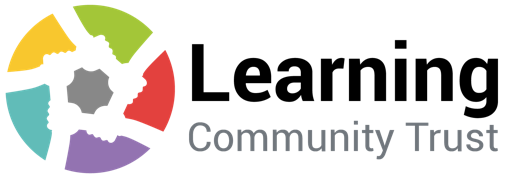 EMPLOYMENT APPLICATION FORM FOR ALL STAFFPlease complete the relevant parts of this form1.   PERSONAL DETAILS (BLOCK CAPITALS PLEASE)2.  EDUCATION AND TRAININGPlease give details of secondary, further and higher education, examinations passed, other relevant training undertaken and memberships of any professional bodies.  Please note that you will be asked to bring along original certificates at the interview if you are shortlisted.3.  CURRENT OR MOST RECENT EMPLOYMENT 4.  PREVIOUS EMPLOYMENT/EXPERIENCEStarting with the most recent please list previous experience.  All time since leaving full time education should be accounted for.  Additional sheets may be added.5. GAPS IN EMPLOYMENT6.  SUPPORTING STATEMENTPlease set out below any further information which you feel supports your application.  This should include a description of your duties and responsibilities in your current or most recent post, and an organisation chart showing your post in relation to others.  Include any other experience that you feel is relevant to your application.  In completing this section take as a guide the contents of the job description and person specification of the post for which you are applying.For teaching posts please include details of your induction / probation, if appropriate, and if newly qualified, details of your teaching practice if you have not previously covered this. Use a separate sheet if necessary, ensuring that each additional sheet bears your name, and the title and location of the post for which you are applying.  C.V.’s are not accepted and if included will not be forwarded to the shortlisting panel.6.  REFERENCESPlease give details of two referees whom we may ask about your suitability for the post.  One of these should be your current or most recent employer.  Referees must not be related to you.  References will normally only be taken up if you are selected for interview.  We reserve the right to approach your current and any previous employer.Please note that if this is a post working with children or vulnerable adults, references will be taken up prior to interview. If you have any questions regarding this please contact the school directly. If you inform your referees that you have put their details forward it may reduce delays if references are requested.*Please indicate if this is a work or personal referee.7.  OTHER INFORMATION8.  YOUR SIGNATUREIN ORDER FOR US TO MONITOR OUR COMMITMENT TO EQUALITY OPPORTUNITIES PLEASE COMPLETE THE FORM OVERLEAFEQUAL OPPORTUNITIES MONITORING FORMIn order to measure the effectiveness of our commitment to Equal Opportunities, we need to collect information on people who apply for our jobs.  To enable us to do this, please complete the details below.  Some of the information on this form may be considered sensitive personal data under the Data Protection legislation and by completing and returning this monitoring form, you will have deemed to be giving your explicit consent to the processing of the data for Equality Monitoring purposes. This information is separated on receipt of your form and is not seen by anyone involved in short listing your application.  You do not have to complete all of this section if you don’t want to.Please complete in BLOCK CAPITALSPost Title:..............................................................Job Reference:..................................Full names (including name and surname(family name):Mr/Mrs/Miss/Ms/Dr/Other............ ………………………………………....................................................................................What is your date of birth?   __  / __  /______	  What is your gender?  Male  Female Do you have any long-standing illness or disability that limits your daily activity?Yes 	No 	Rather not say Are you caring for someone who has a long-standing illness or disability that limits their daily activities?Yes 	No 	Rather not say Do you belong to any particular religion or hold particular beliefs?Christian     Hindu  Muslim     Sikh    Other (please state) ………….............…   No religion     Rather not say What is your ethnicity (please tick )?What is your sexual orientation?  Straight/heterosexual  Lesbian/Gay   Bi-sexual           Rather not say 	Would you describe yourself as trans-gender?      Yes 	   No     Rather not say Are you an agency worker?  Yes 	  No 	Are you currently employed by Telford & Wrekin Council?        Yes 	  No If YES please enter your employee number..............................How did you find out about this vacancy?....................................................................................Job Title :      		             Application to be returned to:			Closing Date:      			Charlton School, Apley Avenue, Wellington, TF1 3FAVacancy Number:      		or alternatively email it to: rachel.proctor1@charlton.uk.comSurname/Family nameInitialsContact Tel No .     Email Address      Correspondence AddressPostcode      Correspondence AddressPostcode      If this post is available for job share, do you wish to be considered on this basis?    Teaching posts only.Teacher Reference No: Teaching posts only.Teacher Reference No: Teaching posts only.Teacher Reference No: Name of School/College/University/Professional Body/InstitutionPeriod of study or MembershipSubject and type of qualification or courseGrade/Membership NumberPost Title       Post Title       Employer and Address:Tel. No.      May we contact you on this number?  Date appointed:      Date left (if applicable):      Reason for leaving:Present wage/salary   £       Please specify type and value of any allowance included in the aboveNotice required/date available for employmentName and address of EmployerPost Title/Brief outline of duties (including Salary/Grade)DatesReason for leavingPlease detail below any gaps in your employment or education1.  Name           Address      Tel. No.           Email:     Occupation           Work/Personal*      2.  Name           AddressTel. No.      Email:Occupation      Work/Personal*      Are you, to your knowledge, related to any employees or member of the schools Governing Body or Trustees?  If yes, please give details:                                                                                                                                         Name           Relationship      Criminal ConvictionsThe amendments to the Rehabilitation of Offenders Act 1974 (Exceptions) Order 1975 (2013 and 2020) provides that when applying for certain jobs and activities, certain convictions and cautions are considered ‘protected’. This means that they do not need to be disclosed to employers, and if they are disclosed, employers cannot take them into account.Should you be shortlisted for interview you will be asked to declare on a separate form whether you have any convictions or cautions that are not “protected” in line with this legislation. Further information on the filtering of these cautions and convictions can be found in the DBS filtering guide.Online ChecksIn line with the Statutory Guidance Keeping Children Safe in Education, an online check will be undertaken for all shortlisted candidates prior to the interview.Someone who is not on the interview panel will undertake this search and only share information obtained with the panel should this have potential implications around your suitability to work with children. The panel may ask you specific questions about any information obtained via this online search if appropriate. All information given/obtained will be treated as strictly confidential and will be stored securely.I certify that details provided on this form and supporting papers are true.  I understand that the provision of false or misleading information given in response to any questions on this form or the failure to disclose information will result in the termination of any contract of employment entered into, or the withdrawal of any offer of employment.  I also hereby give my explicit consent to the processing of data contained or referred to on this form, in accordance with the Data Protection Act 1984 and any subsequent legislation.Signature of applicant                                                                   Date                                           For office use onlyReason for not shortlisting:                                                  Reason for not appointing:WhiteWhiteMixed/multiple ethnic groupsMixed/multiple ethnic groupsAsian/Asian BritishAsian/Asian BritishBlack/African/Caribbean/Black BritishBlack/African/Caribbean/Black BritishOther ethnic groupOther ethnic groupEnglish/Welsh/Scottish/Northern Irish/BritishWhite and Black CaribbeanIndianAfrican, please write country of originArab, please write country of originIrishWhite and Black AfricanPakistaniCaribbeanChineseGypsy or TravellerWhite and AsianBangladeshiAny other Black/African/Caribbean/Black British background, please write inAny other ethnic group, please write inPolishAny other mixed/multiple ethnic background, please write inAny other Asian background, please write inAny other Black/African/Caribbean/Black British background, please write inAny other ethnic group, please write inAny other white background, please write inAny other mixed/multiple ethnic background, please write inAny other Asian background, please write inAny other Black/African/Caribbean/Black British background, please write inAny other ethnic group, please write in